Guten Morgen aus dem Pfarrhaus."Ein Sämann ging hinaus, um zu säen". Dieses Bild aus dem Matthäusevangelium passt sehr in das derzeitige Sommerbild. Die Darstellung aus dem Mittelalter bringt die verschiedenen Stadien zum Ausdruck. Auch in meinem Leben gelingt nicht alles. Trotz mannigfaltigem Einsatz landet die Saat in den Dornen, oder wird weggenommen (nicht nur durch die Vögel), verdorrt, falls ich nicht am Ball bleibe. Doch hie und da sehe ich auch den Erfolg.Geduld und Ausdauer gehören wesentlich dazu.Das wünsche ich allen, gemeinsam mit gesunden Tagen, am heutigen Sonntag.Gute und liebe Grüße. P. Norbert J.-------- Weitergeleitete Nachricht --------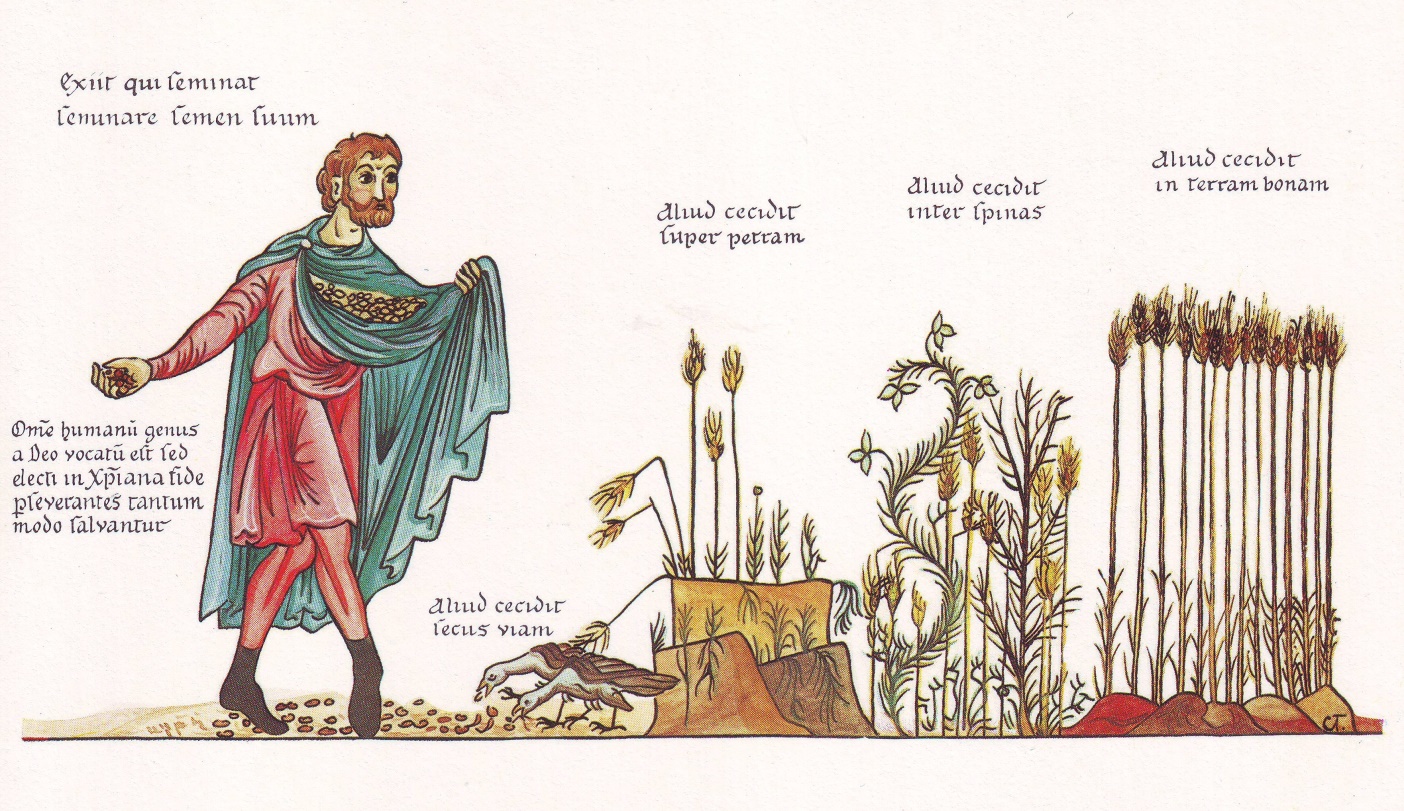 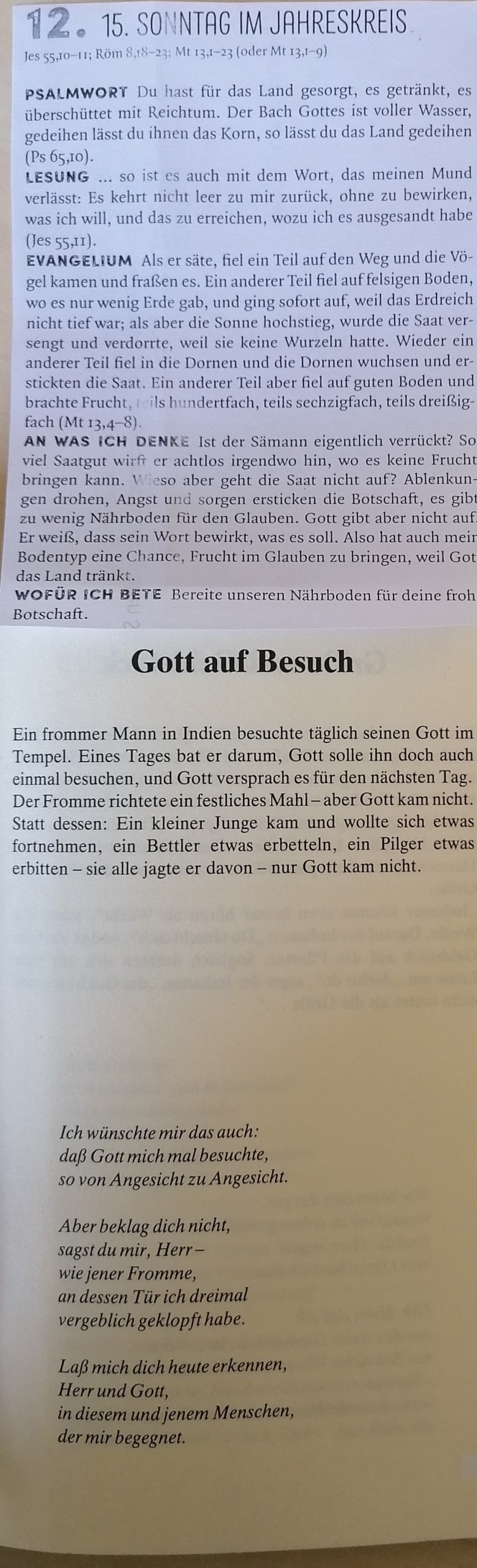 Betreff:Tagesandacht 12. Juli 2020Datum:Sun, 12 Jul 2020 07:41:45 +0200Von:Norbert Rasim An:Norbert 